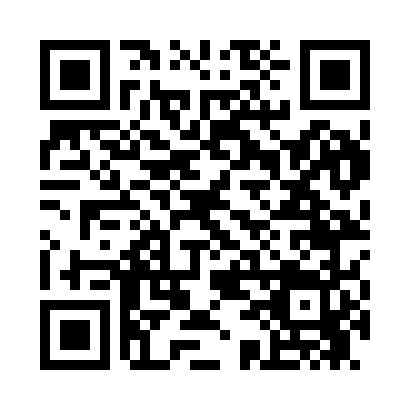 Prayer times for Cirtsville, West Virginia, USAMon 1 Jul 2024 - Wed 31 Jul 2024High Latitude Method: Angle Based RulePrayer Calculation Method: Islamic Society of North AmericaAsar Calculation Method: ShafiPrayer times provided by https://www.salahtimes.comDateDayFajrSunriseDhuhrAsrMaghribIsha1Mon4:356:071:295:238:5110:232Tue4:366:071:295:238:5110:223Wed4:376:081:295:238:5110:224Thu4:376:081:305:238:5110:225Fri4:386:091:305:248:5110:216Sat4:396:091:305:248:5010:217Sun4:406:101:305:248:5010:208Mon4:406:111:305:248:5010:209Tue4:416:111:305:248:4910:1910Wed4:426:121:315:248:4910:1911Thu4:436:131:315:248:4910:1812Fri4:446:131:315:248:4810:1713Sat4:456:141:315:248:4810:1714Sun4:466:151:315:248:4710:1615Mon4:476:151:315:248:4710:1516Tue4:486:161:315:248:4610:1417Wed4:496:171:315:248:4510:1318Thu4:506:181:315:248:4510:1219Fri4:516:181:315:248:4410:1120Sat4:526:191:325:248:4410:1121Sun4:536:201:325:248:4310:1022Mon4:546:211:325:248:4210:0823Tue4:556:211:325:238:4110:0724Wed4:566:221:325:238:4110:0625Thu4:576:231:325:238:4010:0526Fri4:596:241:325:238:3910:0427Sat5:006:251:325:238:3810:0328Sun5:016:261:325:238:3710:0229Mon5:026:261:325:228:3610:0030Tue5:036:271:315:228:359:5931Wed5:046:281:315:228:349:58